Правила Дорожные нужно знатьВ первой младшей группе «Ромашка» малыши знакомятся с правилами дорожного движения.Беседа «Виды транспорта»Задачи: 1. Познакомить  с разными видами транспорта. 2. Учить показывать и называть.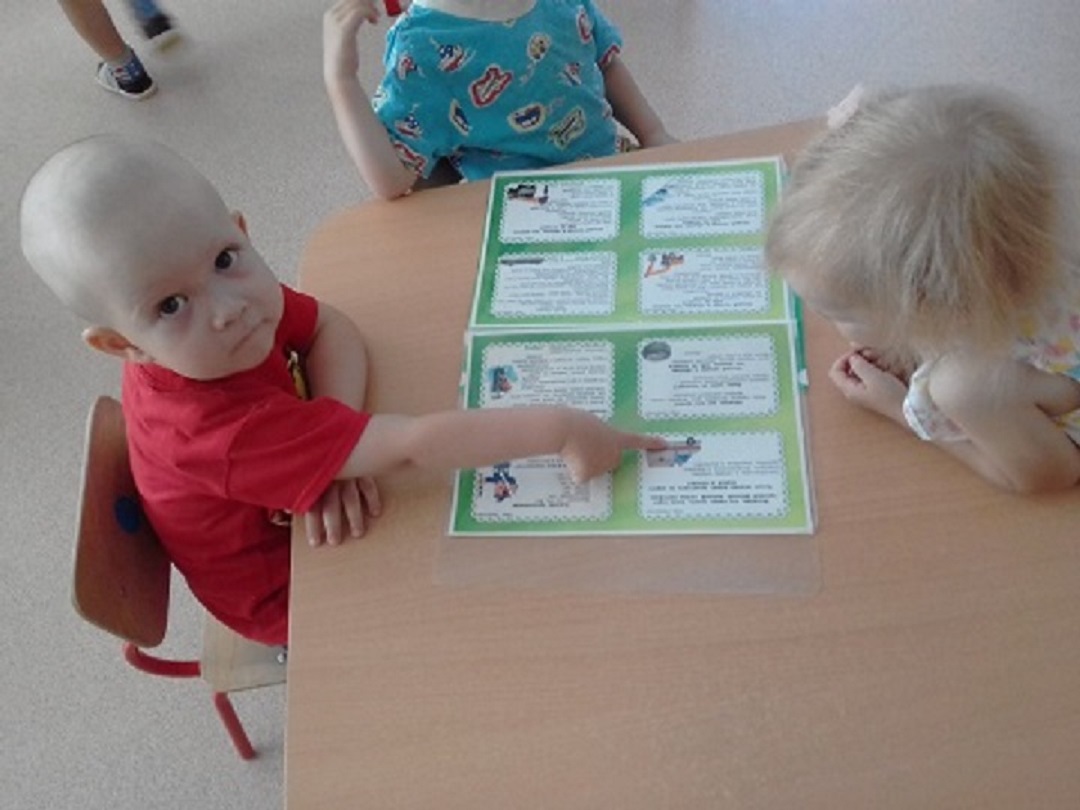 Домино «Дорожные знаки»Цель: Познакомит детей с дорожными знаками.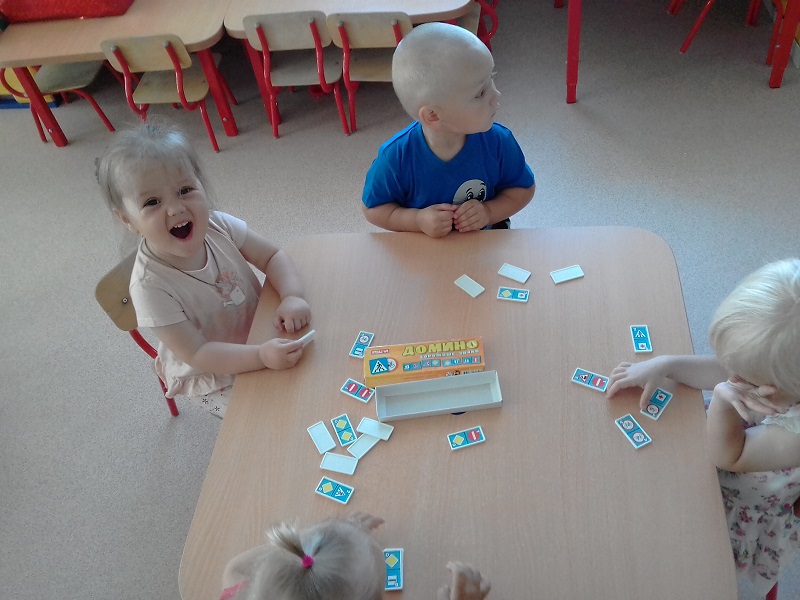  «Загадки о транспорте»Задачи: 1.Развивать логическое мышление. 2.Учить  угадывать транспорт по описанию. (использовали картотеку по развитию связной речи  тема: «Транспорт и ПДД»)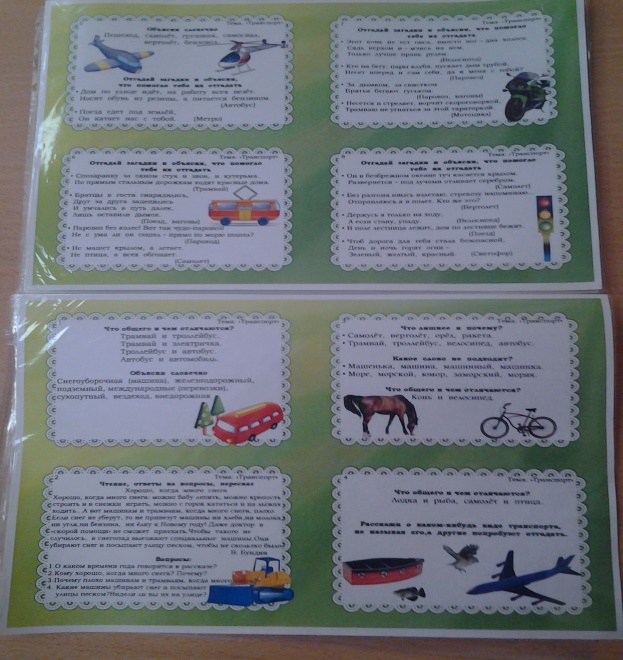 Книжка-раскладушка «Соблюдайте правила ПДД»Задачи:  1. Развиваем внимание. 2. Учимся соблюдать правила ПДД.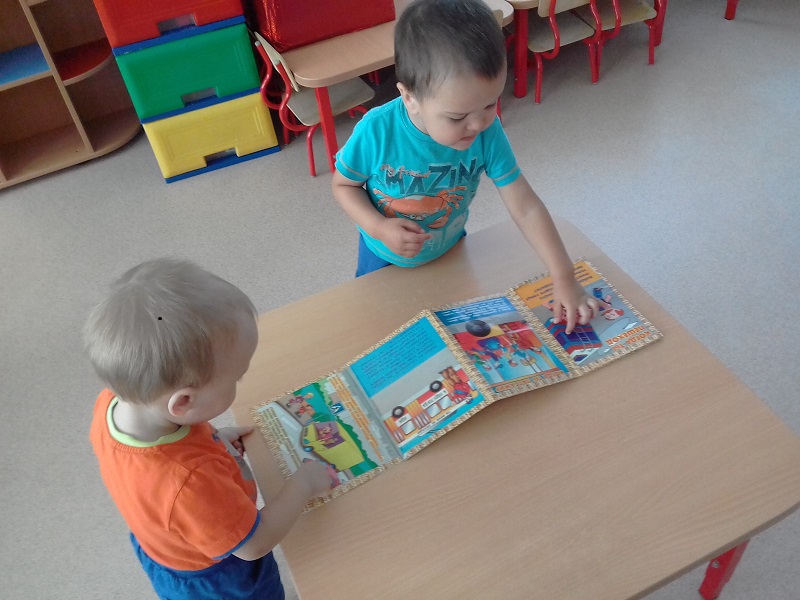 Лото  «Дорожные знаки»Цель: Продолжать знакомиться с дорожными знаками.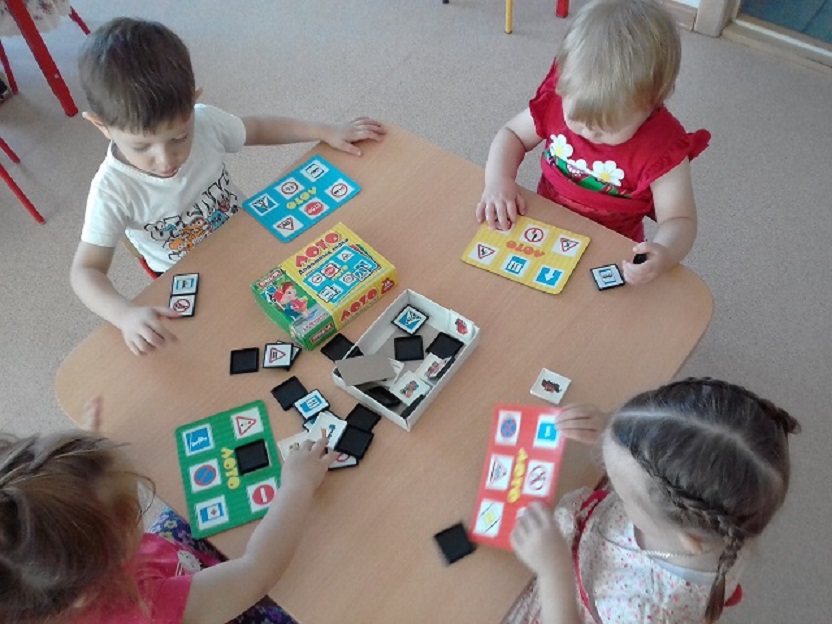 Досуг «Правила дорожные нужно знать»Цель: 1.Познакомить детей со светофором и с дорожным переходом. 2.Учить: правильно переходить дорогу.3. Воспитывать уважительное отношение к пешеходам и водителям.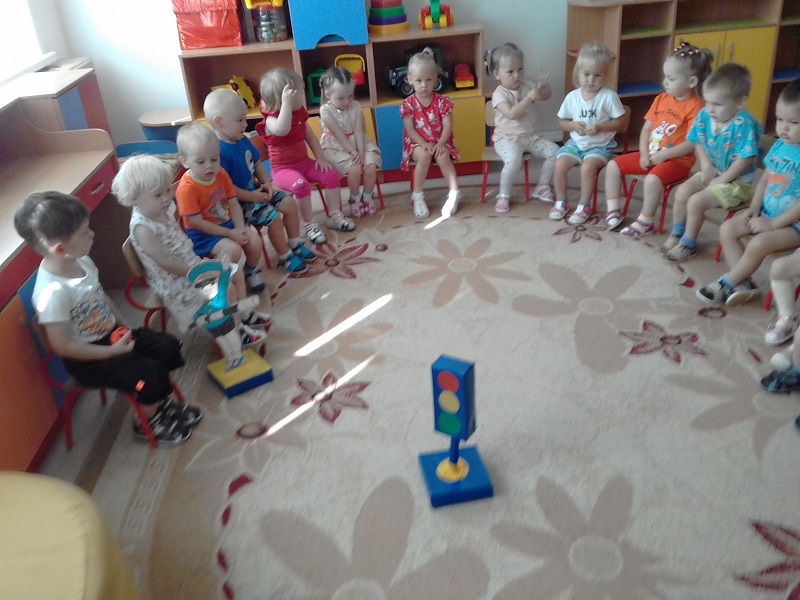 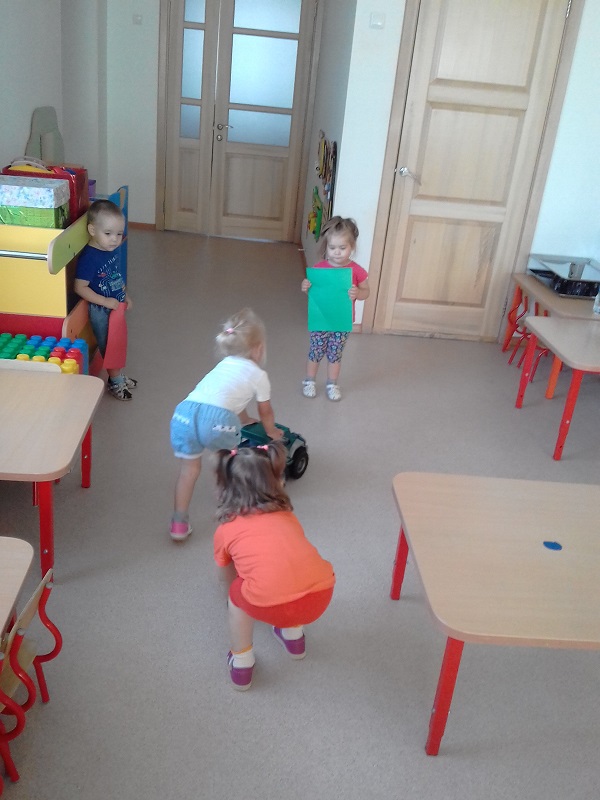 Учились играть в подвижные игры «Красный-зелёный», «К своим знакам»,  «Зебра», «Передай жезл» и  другие из картотеки «Подвижные игры по Правилам Дорожного Движения», было весело и интересно! 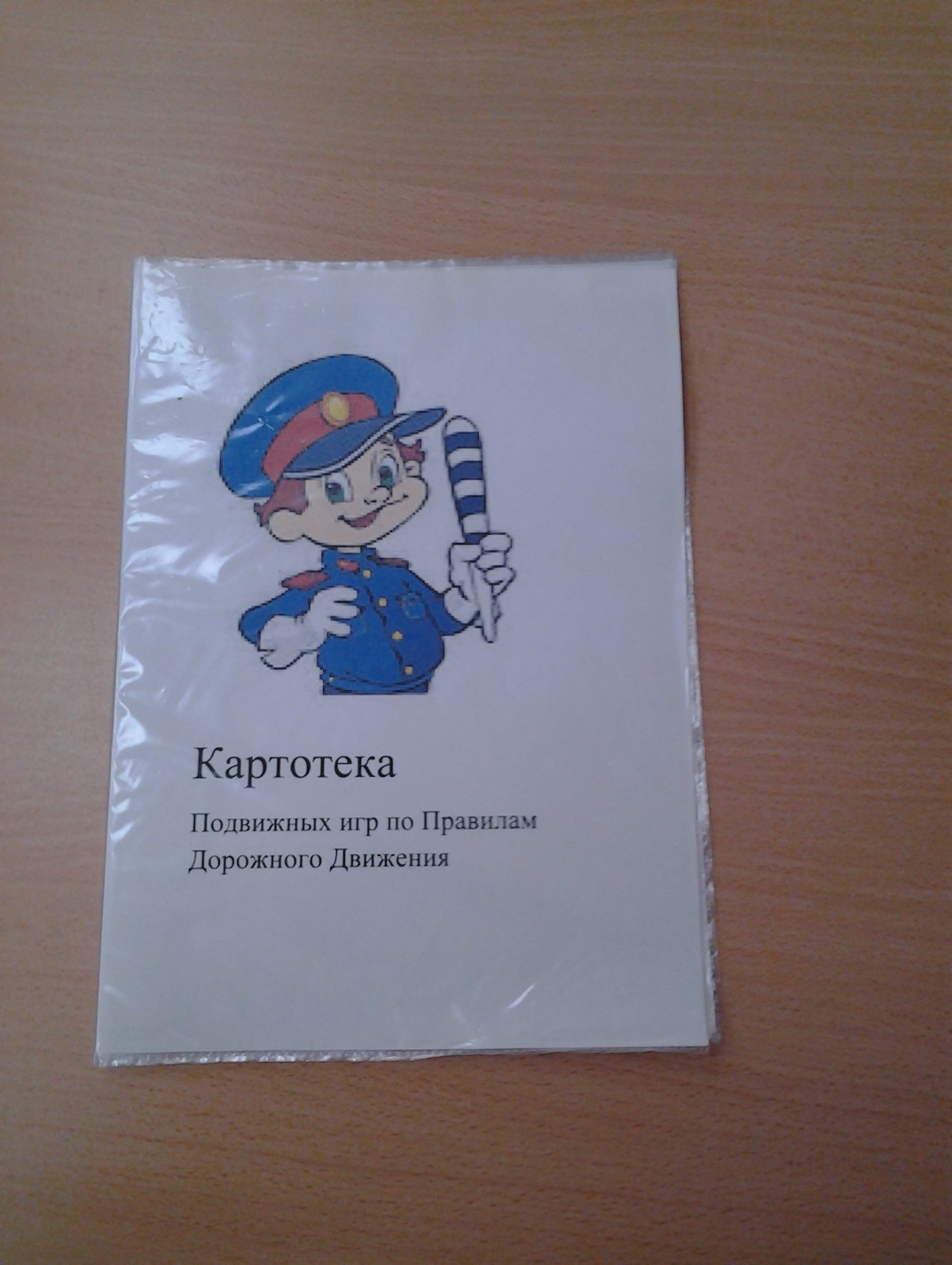 Уголок родителей систематически пополняется листовками и памятками.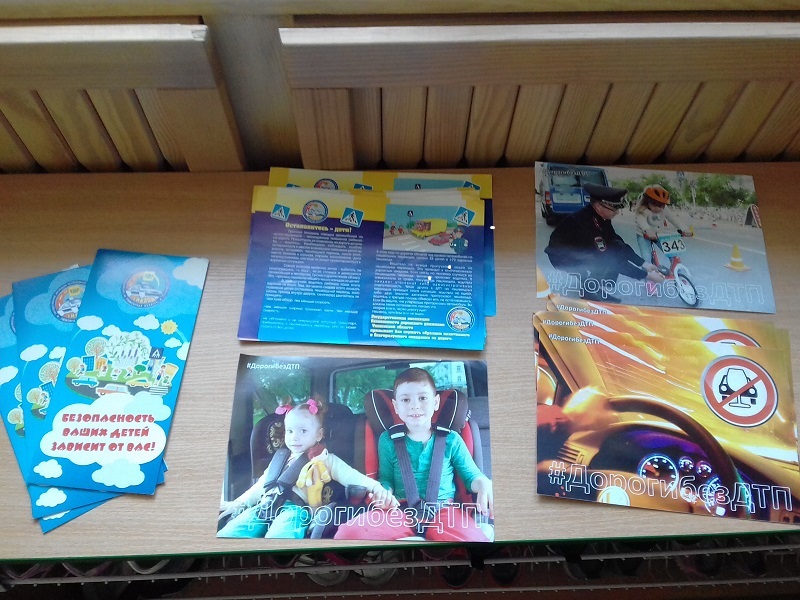 Информацию подготовилавоспитатель МА ДОУ АР детский сад «Сибирячок»корпус №1                                                                                                        Полупан Елена Андреевна